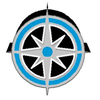 École Montgomery Middle SchoolPAC Minutes May 17, 2022In Attendance:PAC Members: Danielle Nicholson (Chair), Sabine Sengmueller (Council DPAC), Kristine Kirk (Secretary), Christine Friend (Member at Large), Kim Cameron (Treasurer)Staff:   Sarah Husband, Principal and Deana McLean, Vice PrincipalAbsent: Manjit Herer (Member at Large)Approval of April 2022 Minutes: ApprovedTreasurer Report:We have budgeted money for technology that we have not used yet. District sends offers that we will accept by the end of the year. Action item: put line item in for Return-It depot and advertise more next school year.Gaming Grant:Quick review over amount remaining from the gaming grant.Administration Report: Sarah Husband & Deana McLean School website is a great place to find current information.Virtual tour on the website under quick links for new parents or parents who have not been in the school.Three action plans for our school to align with the district; weekly Math, We Well-Being program and draft of learning - Indigenous Education.Soccer intramural at Lunch with Mr. CorbettTerry Fox run over $1000 was raised. Thank you to the parents who came out to make sure the kids were safe on their run.Staffing update - building classes and our class size looks good for next year. Making two plans for class sizes; 19 students and 20 students.Deanna McLean is going to Walton Elementary next school year. Rob Heinrichs will be the new Vice Principal, who has experience as the learning support tech teacher here at Monty.Sports Day June 23rd, for the kids large inflatable “secret” item will be here. Non-Covid times students have an out of the school activity day in June and Sports Day is in the Fall.Grade 8 leaving scheduled for June 29th - school district has told us when this event could be scheduled. Non-Covid event is our Christmas Market. Items from parents that say they don’t need are sent to school for re-sale for $1. Money goes to families in need.Non-Covid event to donate food or money for Multicultural Lunch. Information meeting in September for Band to explain the process and equipment rental.DPAC Update: DPAC’s AGM is next Wednesday May 25, 2022 at the Winslow CentreCharter Update: Agenda for next month, charter update prior to Manjit leaving PAC.New Business:Elections Nominations: President (Danielle Nicholson), Secretary (David Sotelo), Co-treasurer (Kim Cameron and Kristine Kirk), DPAC representative (Sabine Sasakura), Member at Large (Christine Friend, Rene Norena, Jennie Robson)Hot Lunch Volunteers: Nelly Seward, Sally WangAll nominated by acclamation. Next Meeting: June 21, 2022 @ 7pm Possible In person?Adjournment: May 17, 2022 @ 8:27pm by Danielle Nicholson 